09.06.20r. WtorekDzień dobry przedszkolaki! Zaczynamy kolejny dzień wspólnej nauki. Dzisiaj zapraszamy Was w podróż po Europie.TEMAT: „ My, dzieci Europy ” Zachęcam do obejrzenia filmu o Europie https://www.youtube.com/watch?v=LIjJwJMomMIZadanie I„Flagi” – oglądanie flag państw europejskich .POLSKA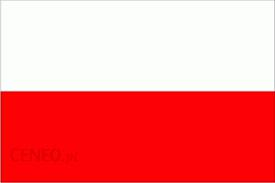 NIEMCY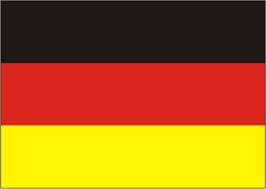 CZECHY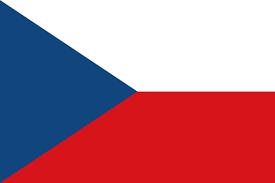 FRANCJA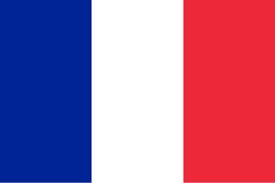 WŁOCHY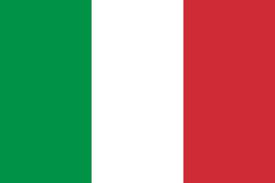 ROSJA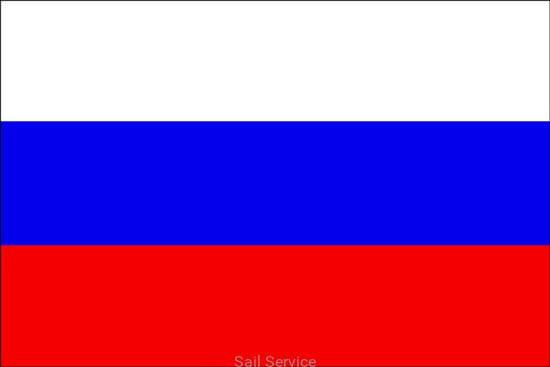 FLAGA UNI EUROPEJSKIEJ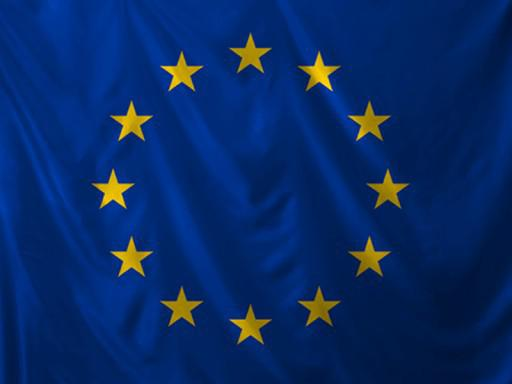 Zadanie IIMapa Europy” – prezentacja mapy Europy i globusa, odszukanie Polski na mapie i na globusie, wymienianie nazw wybranych państw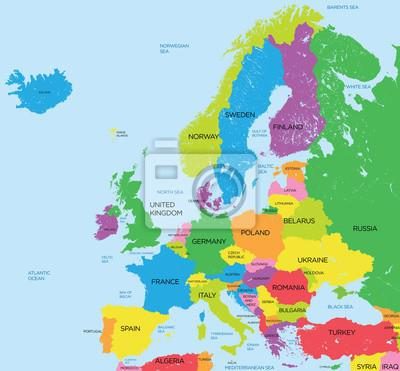 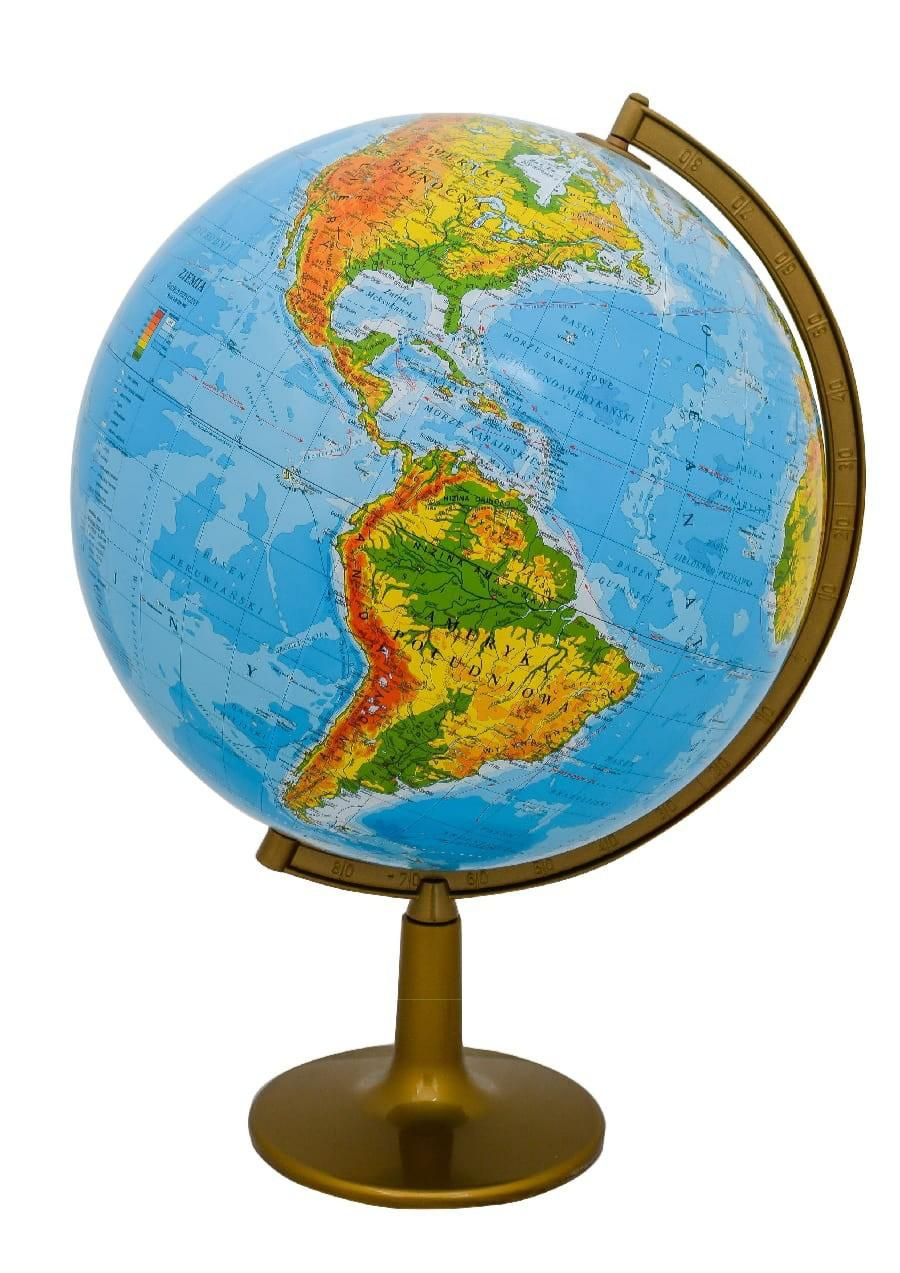 Zadanie III„Flaga dzieci Europy” – zaprojektowanie i wykonanie w zespołach flagi według własnych pomysłów .Proponuje dzieciom wykonanie flagi dzieci Europy według ich pomysłu . Dzieci mogą pracować indywidualnie lub z rodzicami .Poniżej jeden z pomysłów.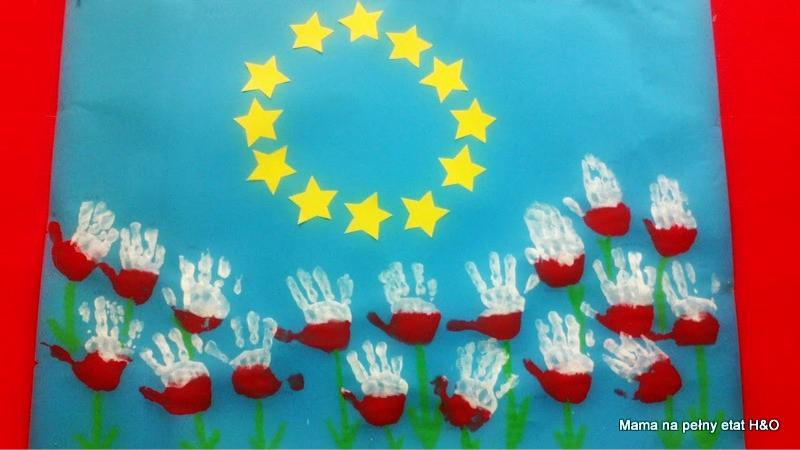 Zadanie IVĆwiczenie motorykiDo naczynia wsypujemy ryż i małe guziczki, zadaniem dzieci jest odszukać i wyjąć z ryżu guziczki. Dla utrudnienia możemy też wlać do naczynia wodę.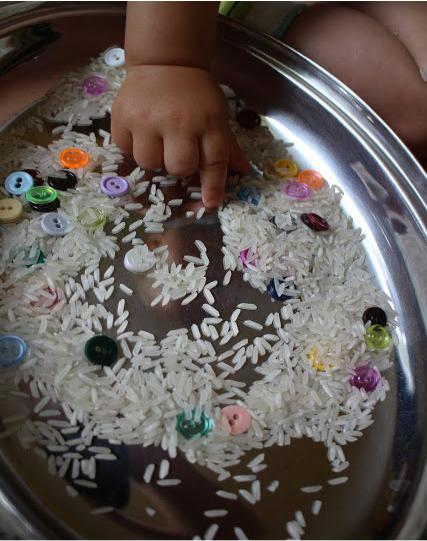 Karty pracy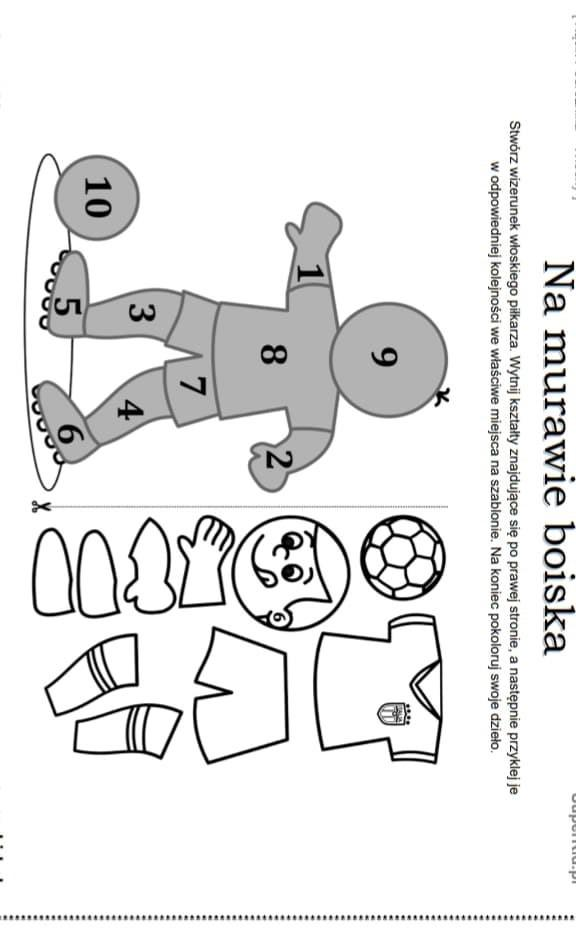 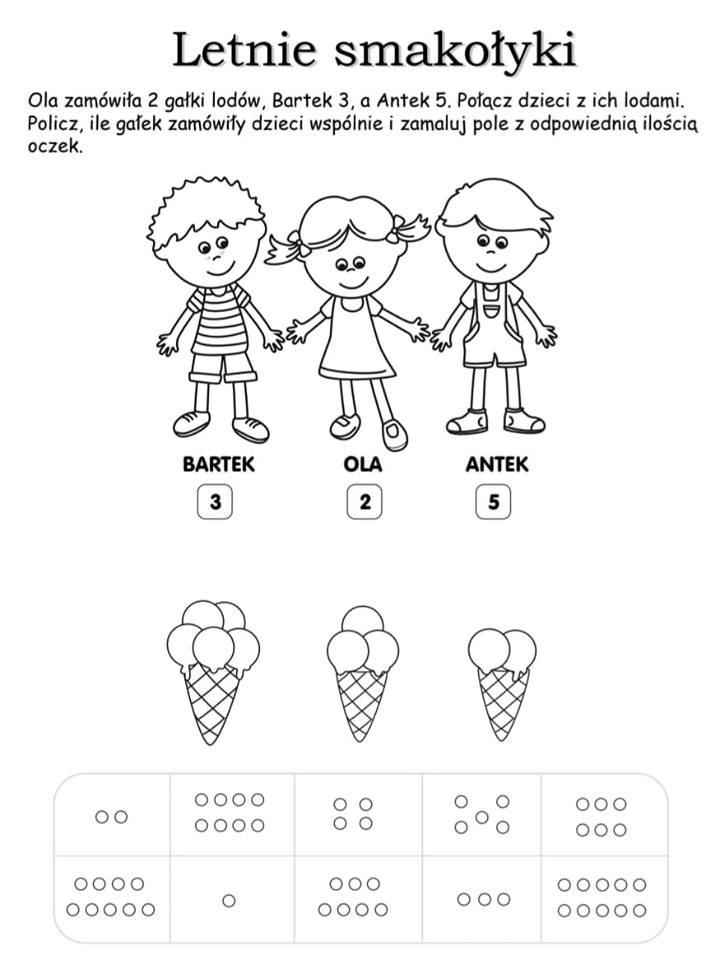 